Unit Evidence Log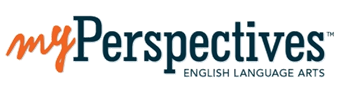 As you begin your unit, review the unit information outlined in the table below.Directions: Think about what you just reviewed and record your initial thoughts for the unit in the box. Directions: Record what you have learned so you can see how your perspective evolves over time. Copyright © 2020 Savvas Learning Company LLC All Rights Reserved. Savvas™ and Savvas Learning Company™ are the exclusive trademarks of Savvas Learning Company LLC in the US and in other countries. Student’s Name:UNIT INFORMATIONUNIT INFORMATIONUnit Title: Grade X, Unit X:  Unit Concept: Essential Question:Performance-Based Assessment: Prompt: Performance Tasks Prompt:Writing: Speaking and Listening: My initial thoughts:UNIT INTRODUCTIONUNIT INTRODUCTIONDate:  Date:  Launch Text Title: Launch Text Title: What are the connections to the prompt?  Give specific text evidence/details. How does this text change or add to your thinking? How does this text change or add to your thinking? WHOLE-CLASS LEARNINGWHOLE-CLASS LEARNINGDate:  Date:  Text Title: Text Title: What are the connections to the prompt?  Give specific text evidence/details. How does this text change or add to your thinking? How does this text change or add to your thinking? WHOLE-CLASS LEARNINGWHOLE-CLASS LEARNINGDate:  Date:  Text Title: Text Title: What are the connections to the prompt?  Give specific text evidence/details. How does this text change or add to your thinking? How does this text change or add to your thinking? WHOLE-CLASS LEARNINGWHOLE-CLASS LEARNINGDate:  Date:  Text Title: Text Title: What are the connections to the prompt?  Give specific text evidence/details. How does this text change or add to your thinking? How does this text change or add to your thinking? SMALL-GROUP LEARNINGSMALL-GROUP LEARNINGDate:  Date:  Text Title: Text Title: What are the connections to the prompt?  Give specific text evidence/details. How does this text change or add to your thinking? How does this text change or add to your thinking? INDEPENDENT LEARNINGINDEPENDENT LEARNINGDate:  Date:  Text Title: Text Title: What are the connections to the prompt?  Give specific text evidence/details. How does this text change or add to your thinking? How does this text change or add to your thinking? 